Праздник для особенных детей07.09.2015В комплексном центре социального обслуживания №1 в городе Тула состоялся праздник для особенных детей.Устроили праздник волонтеры организации "МОГУ!" и ребята из автономной некоммерческой благотворительной организации «Дельфин» города Узловая. В областной центр приехала полюбившаяся многим театральная студия "Дельфин", участники которой представили на суд зрителей русскую народную сказку "Вовка в тридевятом царстве". Веселая и поучительная постановка понравилась всем присутствующим. Особенную радость дети получили от шоу мыльных пузырей. Мероприятие растянулось на час, который подарил детям с особенностями развития массу положительных эмоций. В завершении праздника всех участников ожидало чаепитие. За дружеской беседой директор АНБО "Дельфин" пообещала вернуться в центр с новой сказкой. 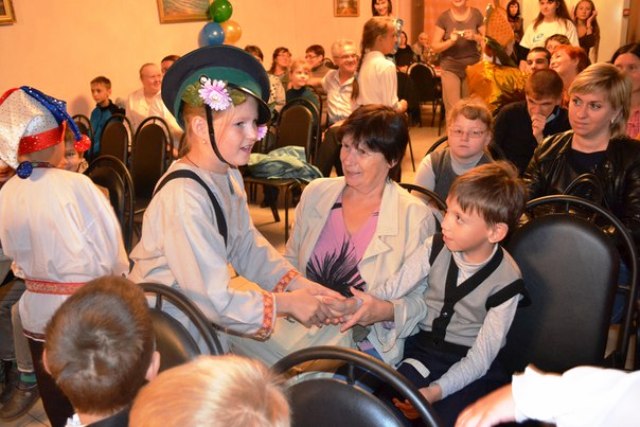 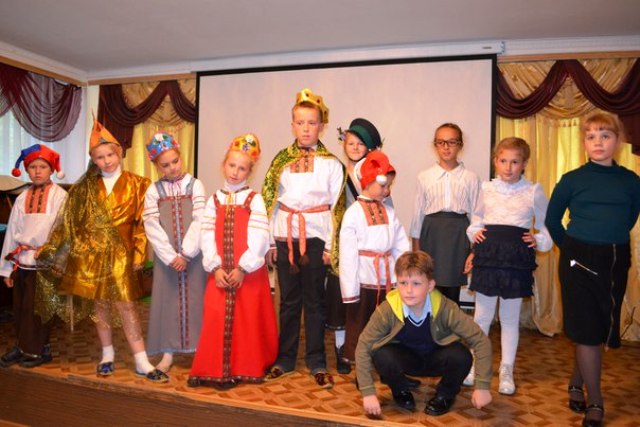 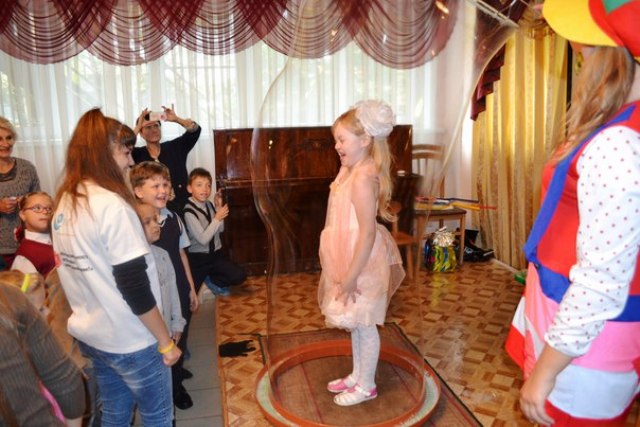 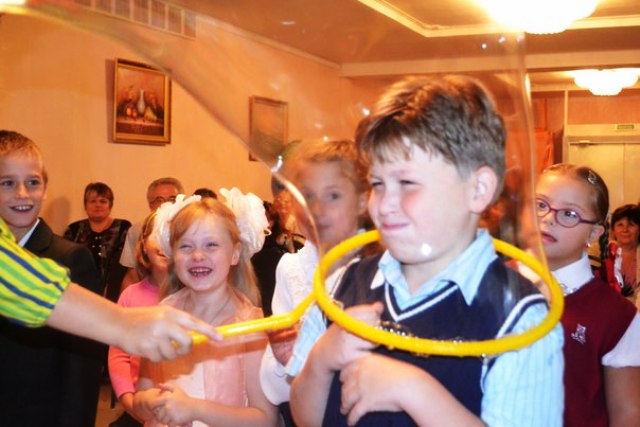 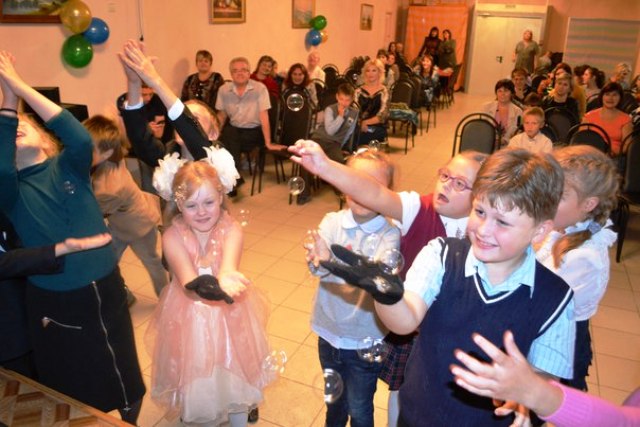 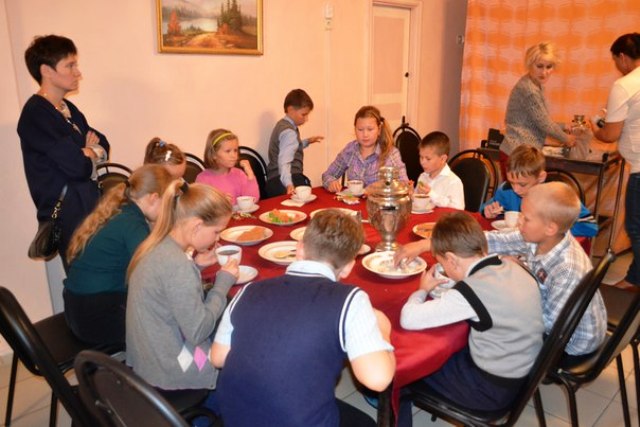 